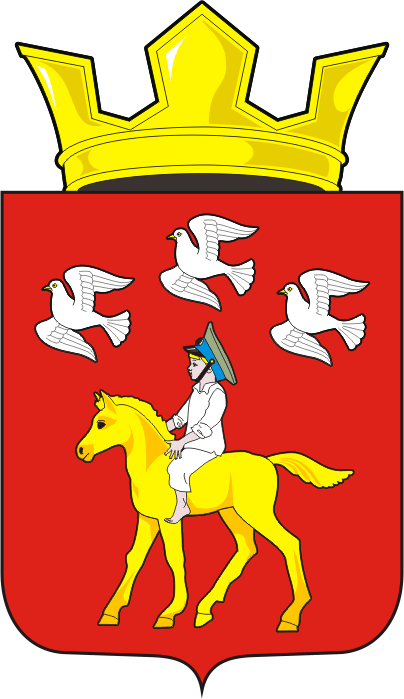 СОВЕТ ДЕПУТАТОВ МУНИЦИПАЛЬНОГО ОБРАЗОВАНИЯЧЕРКАССКИЙ СЕЛЬСОВЕТ САРАКТАШСКОГО РАЙОНАОРЕНБУРГСКОЙ ОБЛАСТИТРЕТИЙ СОЗЫВРЕШЕНИЕдвадцать девятого заседания Совета депутатов муниципального образования Черкасский сельсоветтретьего созыва№ 148                              с. Черкассы                           от 22 ноября 2018года.     О внесении изменений в Правила благоустройства территории муниципального образования Черкасский сельсовет Саракташского района Оренбургской области.  В соответствии с Федеральным законом от 06.10.2003 года  № 131-ФЗ «Об общих принципах организации местного самоуправления»,  со статьёй 210 Гражданского кодекса Российской Федерации, статьёй 30 Жилищного Кодекса Российской Федерации, Постановлением Правительства РФ от 30 апреля 2014 г. N 403 «Об исчерпывающем перечне процедур в сфере жилищного строительства»,  приказом Минстроя Российской Федерации от 13.04.2017 N 711/пр «Об утверждении методических рекомендаций для подготовки правил благоустройства территорий поселений, городских округов и внутригородских районов,  Уставом муниципального образования Черкасский сельсовет Саракташского района Оренбургской области.Совет депутатов Черкасского сельсовета РЕШИЛ:            1. Внести в «Правила благоустройства территории муниципального образования Черкасский сельсовет Саракташского района Оренбургской области», утвержденные решением Совета депутатов Черкасского сельсовета Саракташского района Оренбургской области от 11.05.2018 № 122, изменения и дополнения согласно приложению №1: 2. Настоящее решение вступает в силу после его обнародования и подлежит размещению на официальном сайте муниципального образования Черкасский сельсовет  Саракташского района Оренбургской области в сети «Интернет». 3. Контроль за исполнением решения возложить на постоянную  комиссию по социально-экономическому развитию (Палачев С.В).Председатель Совета депутатов сельсовета,                        Глава муниципального образования                                Т.В. Кучугурова.Разослано: депутатам -10, прокуратуре района, постоянной комиссии.Приложение № 1  к решению Совета депутатов муниципального образования                                               Черкасский сельсовет от 22.11.2018 г. № 148 1.   В пункте 2.13.3. слова «сброс с тротуаров и лотковой части дорожных покрытий мусора, смета, других загрязнений в дождеприемные колодцы (решетки). Загрязнения, извлеченные при очистке сети дождевой канализации, подлежат немедленному вывозу организацией, производящей работу по ее очистке.- при производстве земляных работ на улицах и внутриквартальных территориях сбивать люки и засыпать грунтом колодцы подземных коммуникаций, при асфальтировании - покрывать их асфальтом» исключить. 2.  В пункте 5.3. в четвертом абзаце после слов «для фото, видеофиксации, а также» добавить слово «интерактивных» порталов в сети Интернет. 